OPENER EXAM TERM ONE 2020SCIENCE STD 81.Which one of the following pairs of diseases is correctly matched with the time of immunization?Six weeks			Nine monthsPolio			tetenusMeasles		tuberculosisDiptheria		pertusispertusis		yellow fever2. Which one of the following components of blood is attacked by HIV?A. Red blood cells.B. White blood cells.C. Platelets. D. Plasma. 3. Which one of the following is a compound fertilizer?A. Mono Ammonium PhosphateB. Triple super phosphateC. Sulphate of AmmoniaD. Muriate of potash4. The importance of fibre in the human diet is toA.digestion of foodB.absorption of nutrientsC. absorption of waterD. movement of food5. It is true to say that all reptilesA.Arecold blooded invetrbratesB.Lay fertilised eggs in waterC.Have scales on their bodiesD.Lay unfertilized eggs in sand6. All the following are safety measures when handling current electricity.Which one is not?A.Do not touch switches with wet handsB.Fitting lightning arrestors on tall buildingsC.Do not overload socketsD.Do not insert sticks ,wires and other materials in sockets.7. The rate at which water drains in the soil is mainly determined by A. volume of the soil.B. size of the soil particles.C. humus content in the soil. D. air content in the soil. 8. Which one of the following is a social effect of drug abuse ?A.AddictionB.TruancyC.WithdrawalD.Fits9. Which one of the following methods will mainly conserve soil moisture and add nutrients after rotting?A.strip croppingB.TerracingC.MulchingD.Gabions10. Pupils set up an experiment as shown in the diagram below.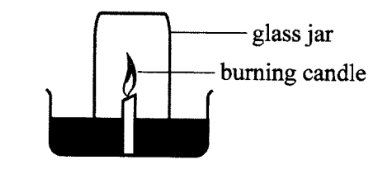 Which one of the following was a correct observation from the experiment?A. Water level in the trough increased.B. Candle ﬂame brightened.C. Water level in the glass jar increased.D. Colour of the water changed.11. A sample of soil was mixed with water in a transparent container, shaken and then allowed to settle.This was to investigateA.DrainageB.CapillarityC.CompositionD.Fertility12. The following are signs and symptoms of certain diseases: (i) fever.(ii) severe headache. (iii) violent diarrhoea(iv) severe dehydration. (v) vomiting.Which are for cholera? A. (i) and (ii).B. (ii) and (iii).C. (iii) and (iv). D. none13. The commonly abused drug in Kenya is?A.TobaccoB.GlueC.AlcoholD.Khat14. The folowing are misconceptions about hiv/aids except?A.Hiv and aids is a curse.B.Sex with a young girl cures hiv aids.C.All thin people have aids.D.Hiv and aids has no cure15. The following are processes that take place in fertization of plantsGermination of pollen tubePollinationFusionPollen tube breaksThe  process that is second is?A.PollinationB.FusionC.Pollen tube breaksD.Germination of pollen tube16. Below is an illustration of a food chain.Plant —> Antelope —> Lion —> Vulture Primary consumers are represented byA. plants.B. antelope.C. lion.D. vulture.17. While breathing in , theA.Diaphragm flattens B.Volume of the chest decreasesC.Diaphgram become dome shapedD.Lungs contract18. Which one of the following occurs in both adolesence boys and girlsA. Production of sex cellsB. Hips broaden. C. Voice breaks. D. Enlargement of breasts. 19. When the tail of the a windvane points to the East,the wind must be blowing from?A.East to westB.West to eastC.North to southD.South to North20. Which one of the following characteristics can be used to identify molars?A. one root and chisel shape .B. cusps and ridgesC. one root and cusps D. ridges and chisel shape.21. The following can be seperated using a magnet ecxeptA.Iron fillings and office pinsB.Staple pins and sandC.Iron fillings and flourD.Iron fillings and copper pieces22. Which property of clay soil lead to flooding in a flat land?A.SticknessB.Fine textureC.Poor drainageD.High capillarity23. Sound moves slowest in ?A.SolidsB.VacuumC.LiquidsD.Gases24. Carbon dioxide during blood circulation is removed from the blood stream in theA.LungsB.Left ventricleC.Right auricleD.Aorta The diagram below represents a female reproductive system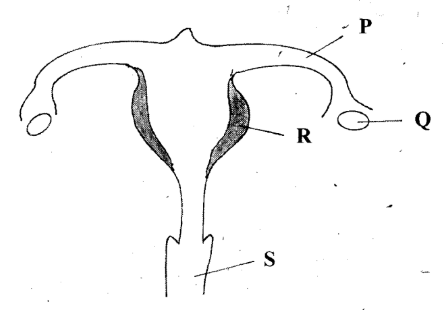 25. Which one of the parts labelled p,q,r and s is correctly matched to its functionPart	 FunctionA.	Q	 site for fertilizationB.	R	 site for implantationC.	S	egg formationD.	R	 ovulation26. Which part does fertilization take placeA.QB.RC.SD.P27. Which pair of materials below float because of material they are made of?A.Sufuria and bottleB.Plasticine and woodC.Wood and waxD.Wax and sufuria28. The best procedure of seperating mixture of salt ,maize flour,and maize husks is A.Filtering-sieving-evaporatingB.Dissolving- filtering-sieving-evaporatingC.Winnowing-dissolving-filtering-evaporatingD.Sieving-dissolving-filtering-evaporating29. The following are methods of maintaining simple tools:(i) Cleaning after use(ii) Proper storage(iii) Sharpening cutting edges(iv) Proper use of tools.Which pair consists only of methods for safety from accidents?A. (ii) and (iv).B. (i) and (iv).C. (ii) and (iii).D. (i) and (iii).30. When a force equal to the force of a moving object is applied in the opposite direction,the moving object willA.Continue movingB.Move backwardsC.StopD.Decrease the speed31. Which property of light leads to the formation of a shadowA.Dispersion of lightB.Light travels in a straight lineC.Reflection of lightD.Refraction of light32. A component of air used for germination is also required for A. burning substances.B. preserving soft drinks.C. making proteins.D. making electric bulbs. 33. Which one of the following has definite shape,size and massA.Clay, water, nitrogenB.Glue,toothpaste,spiritC.Stone,oil,water vapourD.Flour,chalkdust,cement34. Which of the following organs in the human body both produce sex cells?A.Testis and penisB.Ovary and uterusC. Ovary and testisD. Penis and vagina35. Which one of the following parts of a passion plant is modified to climbingA. BranchB. stemC. leavesD. Bud36. Which one of the following consists of foods that are mainly for body building?A. beef, cassava, potatoes.B. mutton, maize, pawpaw.C. peas, beans, eggs.D. carrots, bananas, tomatoes.37. Which one of the following is a storage pestA. AphidB. white antC. cutwormD. Weaverbird38. Which of the plants has root nodulesA. Maize and potatoesB. cabbages and milletC. Groundnuts and and peasD. Tomatoes and beans39. Which one of the following components of blood is correctly matched with its function?Blood component	 FunctionA. Red blood cells	 clotting of bloodB. White blood cells	 transport oxygen.C. Platelets		 ﬁght germs.D. Plasma		 transport food.40. Which one of the following is advisable when spraying chemicals A. Spraying when the temperatures are highB.  Wearing a gas mask when sprayingC. spraying against the direction of wind D. Wash hands before spraying41. The method of grazing that would require the largest piece of land to practice isA. herdingB. stall feedingC. tetheringD. paddocking.42. The following are reasons for placing a tap near the bottom of a tank exceptA. to let all water outB. increase pressureC. making water flow fasterD. Making gravitational force act on water43. Which one of the following statements is not true about commercial feeds?A. some are given as the only feedsB. they are mainly given to increase productionC. they are mainly given for protection against diseasesD. some are given together with other feeds44. Which one of the following is a safety measure against lightning when it is raining?A. Leaning against walls.B. Walking on open areas.C. Wearing rubber shoes.D. Using an umbrella.45. The diagram below represents a set up that can be used to investigate good and poor conductors of electricity?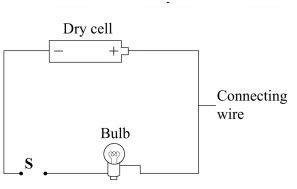 Which one of the following materials when used to connect wires at point S would make the bulb not light?A. Pencil.B. Aluminium foil.C. Steel wool.D. Rubber band.46. Coccaine and bhang share all the following  exceptA. Causes depressionB. Causes hallucinnationsC. Are all narcoticsD. Cause addiction47. The reasons we are not able to see the stars during the day isA. they switch off during the dayB. the sun is too brightC. they are never present in the skyD. they do not produce their own light48. The following are some characteristics of soil:(i) ﬁne particles.(ii) cracks when dry.(iii) poor drainage.(iv) good capillarity.The characteristics are forA. loam soil B. loam and sand soilC. sand soilD. clay soil.49. Which one ofthe following soil conservation measures is best suitable on a nursery bed?A. Terracing.B. Mulching.C. Tree planting.D. Contour farming.50.A farmer practicing stall feeding is not likely to feed animals onA. pasture and fodderB. pastureC. fodder D. concentrates .